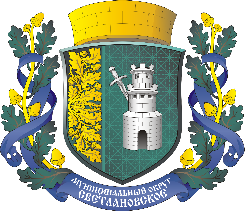 САНКТ-ПЕТЕРБУРГМУНИЦИПАЛЬНОЕ ОБРАЗОВАНИЕМУНИЦИПАЛЬНЫЙ ОКРУГ СВЕТЛАНОВСКОЕАДМИНИСТРАЦИЯПОСТАНОВЛЕНИЕ «Об утверждении перечня ведомственный целевых программ МО Светлановское»В соответствии с Бюджетным кодексом Российской Федерации Местная администрация внутригородского муниципального образования Санкт-Петербурга муниципальный округ СветлановскоеПОСТАНОВЛЯЕТ:1. Утвердить перечень ведомственных целевых программ внутригородского муниципального образования Санкт-Петербурга муниципальный округ Светлановское согласно Приложения 1 к настоящему Постановлению.2. С момента вступления в силу настоящего Постановления признать утратившими силу нормативные правовые акты Администрации МО Светлановское, регулирующие утверждение перечня ведомственных целевых программ внутригородского муниципального образования Санкт-Петербурга муниципальный округ Светлановское.3. Настоящее Постановление вступает в силу с момента возникновения правоотношений при составлении и исполнении бюджета МО Светлановское, начиная с бюджета на 2022 год и плановый период 2023 и 2024 годов.4. Настоящее Постановление подлежит опубликованию на официальном сайте муниципального образования муниципального округа Светлановское https://www.mo-svetlanovskoe.spb.ru/ в течение 10 дней с момента принятия.5.    Постановление вступает в силу с момента его официального опубликования.6.    Контроль исполнения настоящего Постановления оставляю за собой.Глава Администрации                                                                             С.С. КузьминПриложение 1к Постановлению Администрации МО Светлановское№ 22 от 22.08.2021 годаПЕРЕЧЕНЬ ВЕДОМСТВЕННЫХ ЦЕЛЕВЫХ ПРОГРАММвнутригородского муниципального образования Санкт-Петербурга муниципальный округ Светлановскоеот 22 августа 2021 года№ 22  № п/пНаименование программыОтветственный исполнитель программы1Ведомственная целевая программа мероприятий, направленных на решение вопроса местного значения «Осуществление экологического просвещения, а также организация экологического воспитания и формирования экологической культуры в области обращения с твердыми коммунальными отходами»Организационно-распорядительный отдел Администрации МО Светлановское;Отдел благоустройства Администрации МО2Ведомственная целевая программа мероприятий, направленных на решение вопроса местного значения «Проведение подготовки и обучения неработающего населения способам защиты и действиям в чрезвычайных ситуациях, а также способам защиты от опасностей, возникающих при ведении военных действий или вследствие этих действий»Организационно-распорядительный отдел Администрации МО Светлановское3Ведомственная целевая программа мероприятий, направленных на решение вопроса местного значения «Участие в организации и финансировании временного трудоустройства несовершеннолетних в возрасте от 14 до 18 лет в свободное от учебы время, безработных граждан, испытывающих трудности в поиске работы, безработных граждан в возрасте от 18 до 20 лет, имеющих среднее профессиональное образование и ищущих работу впервые»Организационно-распорядительный отдел Администрации МО Светлановское;Отдел опеки и попечительства Администрации МО Светлановское4Ведомственная целевая программа мероприятий, направленных на решение вопроса местного значения «Содержание муниципальной информационной службы»Организационно-распорядительный отдел Администрации МО Светлановское;5Ведомственная целевая программа мероприятий, направленных на решение вопроса местного значения «Организация профессионального образования, дополнительного профессионального образования выборных должностных лиц местного самоуправления, депутатов муниципальных советов муниципальных образований, муниципальных служащих и работников муниципальных учреждений»Отдел бухгалтерского учета и финансового контроля Администрации МО Светлановское6Ведомственная целевая программа мероприятий, направленных на решение вопроса местного значения «Проведение работ по военно-патриотическому воспитанию граждан»Организационно-распорядительный отдел Администрации МО Светлановское;7Ведомственная целевая программа мероприятий, направленных на решение вопроса местного значения «Организация и проведение местных и участие в организации и проведении городских праздничных и иных зрелищных мероприятий, организация и проведение мероприятий по сохранению и развитию местных традиций и обрядов «Календарь знаменательных дат»Организационно-распорядительный отдел Администрации МО Светлановское;8Ведомственная целевая программа мероприятий, направленных на решение вопроса местного значения «Организация и проведение досуговых мероприятий для жителей муниципального образования» Организационно-распорядительный отдел Администрации МО Светлановское;9Ведомственная целевая программа мероприятий, направленных на решение вопроса местного значения «Обеспечение условий для развития на территории муниципального образования физической культуры и массового спорта, организация и проведение официальных физкультурных мероприятий, физкультурно-оздоровительных мероприятий и спортивных мероприятий муниципального образования»Организационно-распорядительный отдел Администрации МО Светлановское;10Ведомственная целевая программа мероприятий, направленных на решение вопроса местного значения «Учреждение печатного средства массовой информации для опубликования муниципальных правовых актов и иной официальной информации»Организационно-распорядительный отдел Администрации МО Светлановское;11Ведомственная целевая программа мероприятий, направленных на решение вопроса местного значения «Содействие развитию малого бизнеса на территории муниципального образования»Организационно-распорядительный отдел Администрации МО Светлановское;12Ведомственная целевая программа мероприятий, направленных на решение вопроса местного значения «Участие в мероприятиях по охране окружающей среды в границах муниципального образования, за исключением организации и осуществления мероприятий по экологическому контролю»Организационно-распорядительный отдел Администрации МО Светлановское;Отдел благоустройства Администрации МО13Ведомственная целевая программа мероприятий, направленных на решение вопроса местного значения «Участие в реализации мероприятий по охране здоровья граждан от воздействия окружающего табачного дыма и последствий потребления табака на территории муниципального образования»Организационно-распорядительный отдел Администрации МО Светлановское;